Θέμα: «Πρόσκληση εκπαιδευτικών ΠΕ04 σε επιμορφωτική συνάντηση»Αγαπητές και αγαπητοί συνάδελφοι,Στο πλαίσιο των επιμορφωτικών δράσεων και λαμβάνοντας υπόψη τα μηνύματα που έχουμε λάβει από εσάς, προετοιμάζουμε μία διαδικτυακή επιμορφωτική συνάντηση την Πέμπτη 29 Σεπτεμβρίου 2022 και ώρα 11.30π.μ. -2.00μ.μ.Η επιμόρφωση διοργανώνεται από τους ΣΕΕ Φυσικών επιστημών του ΠΕΚΕΣ Δυτ. Ελλάδας και του ΠΕΚΕΣ Δυτ. Μακεδονίας, κ. Αγγελική Γαριού και κ. Χαράλαμπο Αποστόλου σε συνεργασία με τη μονάδα Φυσικών Επιστημών του ΙΕΠ. Απευθύνεται στους εκπαιδευτικούς κλάδου ΠΕ04 της Περιφέρειας Δυτικής Ελλάδας (ΠΕ Αχαΐας, Ηλείας, Αιτωλοακαρνανίας) και της Περιφέρειας Δ. Μακεδονίας (ΠΕ Κοζάνης, Καστοριάς, Γρεβενών, Φλώρινας) και αφορά την εισαγωγική παρουσίαση της ύλης και των οδηγιών διδασκαλίας των μαθημάτων των Φυσικών Επιστημών.Η επιμόρφωση θα υλοποιηθεί με την συνδρομή των Συμβούλων Α΄ του ΙΕΠ για τις Φυσικές Επιστήμες: κ. Πετροπούλου Γεωργία, Σύμβουλος Α' Ι.Ε.Π., Συντονίστρια Επιστημονικής Μονάδας των Φυσικών Επιστημών, Τεχνολογίας, Μαθηματικών και Τεχνών (STEM/STEAM)κ. Ιωάννης Γράψας, ΠΕ04.02, Σύμβουλος Α΄ Ι.Ε.Π. (Υπεύθυνος για τη Χημεία και Βιολογία)κ. Σαράντος Οικονομίδης, ΠΕ04.01, Σύμβουλος Α' Ι.Ε.Π. (Υπεύθυνος για τη Φυσική)Για την καλύτερη οργάνωση του περιεχομένου παρακαλούμε πολύ να δηλώσετε την πρόθεση συμμετοχής σας καθώς και ερωτήσεις που θα θέλατε να απαντηθούν στην παρακάτω φόρμα:https://forms.gle/XB67x33hrQXLFTM87Το αναλυτικό πρόγραμμα θα το λάβετε σε επόμενο μήνυμα.Παρακαλούμε οι διευθύνσεις των σχολικών μονάδων να διευκολύνουν τους εκπαιδευτικούς που επιθυμούν να συμμετάσχουν στην επιμόρφωση.Σας ευχόμαστε καλή δύναμη στο δημιουργικό έργο σας.Οι Συντονιστές Εκπαιδευτικού ΈργουΠΕ04 Φυσικών ΕπιστημώνΠΕΚΕΣ Δυτικής Ελλάδας 				ΠΕΚΕΣ Δυτικής Μακεδονίας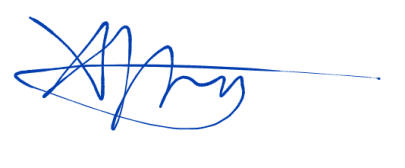 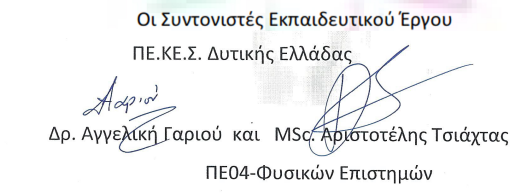 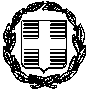 ΕΛΛΗΝΙΚΗ ΔΗΜΟΚΡΑΤΙΑΥΠΟΥΡΓΕΙΟ ΠΑΙΔΕΙΑΣ, ΕΡΕΥΝΑΣ ΚΑΙ ΘΡΗΣΚΕΥΜΑΤΩΝ-----ΠΕΡΙΦΕΡΕΙΑΚΗ ΔΙΕΥΘΥΝΣΗ ΕΚΠΑΙΔΕΥΣΗΣ ΔΥΤ. ΜΑΚΕΔΟΝΙΑΣΠΕΡΙΦΕΡΕΙΑΚΟ ΚΕΝΤΡΟ ΕΚΠΑΙΔΕΥΤΙΚΟΥ ΣΧΕΔΙΑΣΜΟΥ
(ΠΕ.ΚΕ.Σ) ΔΥΤ. ΜΑΚΕΔΟΝΙΑΣ-----	Βαθμός Ασφαλείας:
	Να διατηρηθεί μέχρι:
	Βαθμός Προτεραιότητας:	Κοζάνη, 16-09-2022		Αριθ. Πρωτ.: ΧΧΧ	Ταχ. Διεύθυνση	: Μακρυγιάννη 22 	Ταχ. Κώδικας	: 50132	Πόλη	: Κοζάνη 	Πληροφορίες	: Αποστόλου Χ..	Τηλέφωνο	: 6977236059 	Ηλ. ταχυδρομείο	: pekesdm@sch.grΠΡΟΣ: Εκπαιδευτικούς κλάδου ΠΕ04 των Σχολικών Μονάδων Περιφέρειας Δυτικής Μακεδονίας ΚΟΙΝ:ΠΔΕ Δ. ΜακεδονίαςΔΔΕ Γρεβενών ΔΔΕ ΚαστοριάςΔΔΕ ΚοζάνηςΔΔΕ ΦλώριναςΕΚΦΕ ΠΔΕ ΔΜ